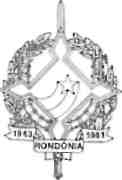 GOVERNO DO ESTADO DE RONDÔNIAGOVERNADORIADECRETO N°    2.017        DE  04DE   ABRILDE  19840  GOVERNADOR DO  ESTADO  DE  RONDÔNIA, no uso de suas atribuições legais,DECRETA:Art. 1Q – Fica alterada a Programaçãodas Quotas Trimestrais no Orçamento Vigente da Secretariade Estado da Educação, estabelecida pelo Decreto n° 1.800de 28 de dezembro de 1983, Conforme discriminação:I TRIMESTREII TRIMESTREIII TRIMESTREIV TRIMESTRETOTAL8.026.610.000,003.310.835.000,001.649.735.000,00233.260.000,0013.220.440.000,00Art. 2° - Este Decreto entrará em vigor na data de sua publicação.JORGE TEIXEIRA DE OLIVEIRA Governador